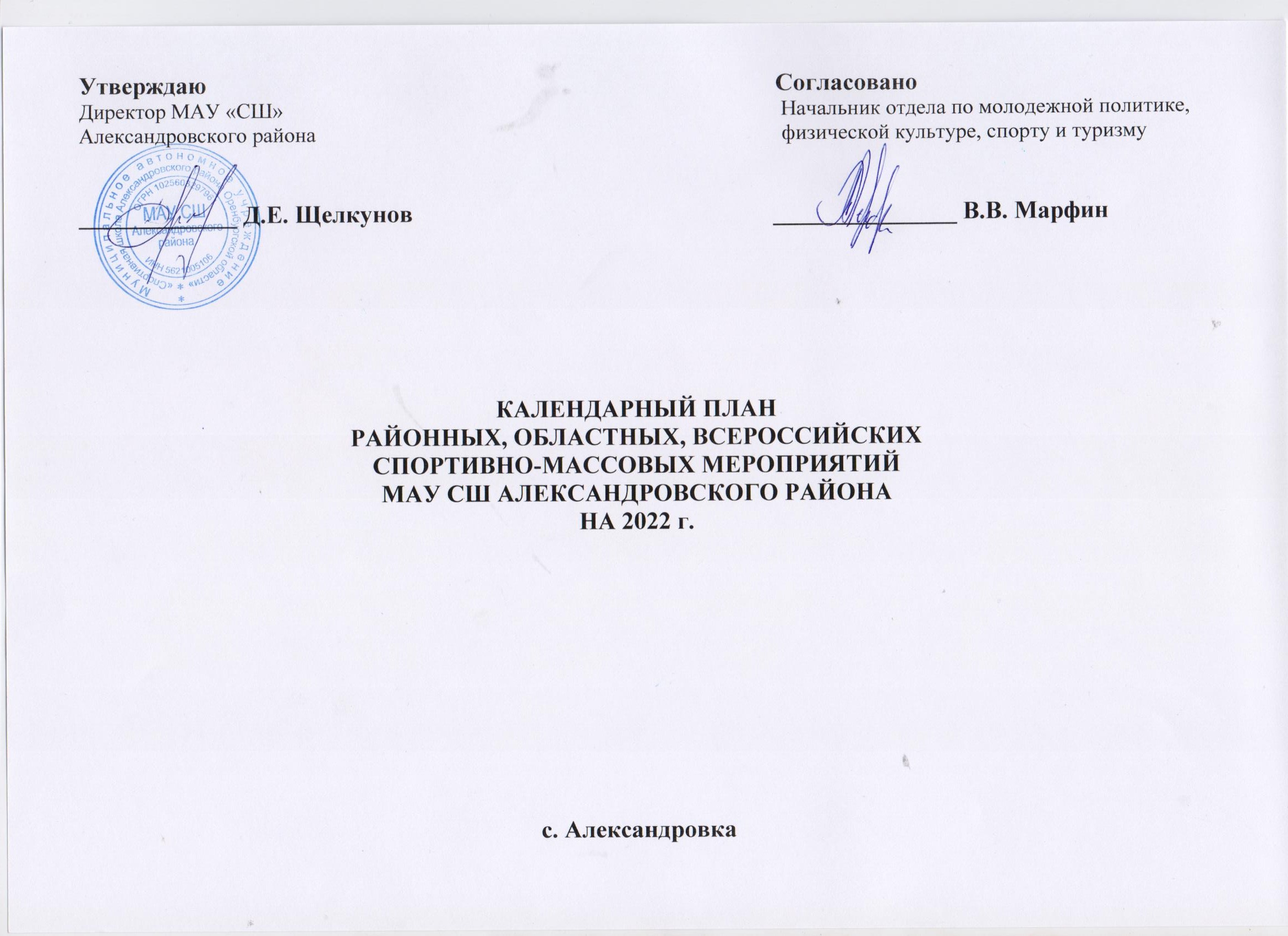 КОМПЛЕКСНЫЕ МЕРОПРИЯТИЯ               БОРЬБА ВОЛЬНАЯВОЛЕЙБОЛФУТБОЛЛЫЖИГИРИЛЕГКАЯ АТЛЕТИКАПАУЭРЛИФТИНГГТО№п/пНаименование мероприятийДатаМестопроведенияВозрастОтветственный1.Всероссийская массовая лыжная гонка «Лыжня России  - 2022»26 февраляс. Александровка(стадион «Полет»)по положениюМАУ СШОМПФКСТ2.Районный спортивно-творческий  фестиваль «Спорт! Творчество! Дружба!»март-апрельс. АлександровкаФОК «Олимп»по положениюМАУ СШОМПФКСТ3.Районные соревнования, посвященные «Дню физкультурника»августс. Александровка(стадион «Полет»)по положениюМАУ СШОМПФКСТ4.Всероссийский день бега «Кросс нации»сентябрьс. Александровка(стадион «Полет»)по положениюМАУ СШОМПФКСТ5.Прием контрольных нормативов октябрь-ноябрьс. АлександровкаФОК «Олимп»(стадион «Полет»)МАУ СШ№п/пНаименование мероприятийДатаМестопроведенияВозрастОтветственный1.Открытый областной турнир  главы Акбулакского района февральп. Акбулак ФОК «Акбулакский»по положению МАУ СШ2.Открытый областной турнир «Ковер надежд»майг. ОренбургСК «Олимпийский»по положениюМАУ СШ3.Областной турнир28-29 маяг. ОренбургСК «Олимпийский»по положениюМАУ СШ4.Всероссийские соревнования среди юношей до 16 лет на призы  заслуженного тренера РоссииВ.А. Волохина15-17 июняг. БугурусланСК «Олимп»по положениюМАУ СШ5. Межрайонный  турнир по вольной борьбе  мартс. Привольноепо положениюМАУ СШ6.Областной  турнир на приз Героя соц. труда П.Т. Казанкинаоктябрьс. Илекпо положениюМАУ СШ7.Всероссийский турнир на призы Губернатора Оренбургской области октябрьг. Оренбург(СК «Олимпийский»)по положениюМАУ СШОМПФКСТ8.Межрайонный юношеский турнир памяти основателя спортивной борьбы Литвиненко А.Г.ноябрьп. Переволоцкий по положениюМАУ СШ9.Межрайонный турнир среди юношей и девушек на призы  МАУ СШ Александровского районадекабрьс. Александровка(ФОК «Олимп»)по положениюМАУ СШОМПФКСТ№п/пНаименование мероприятийДатаМестопроведенияВозрастОтветственный1.Новогодний турнир по пионерболу среди юношей и девушек на приз МАУ СШ Александровского районаянварьс. Александровка(ФОК «Олимп»)по положению МАУ СШ2.Первенство области среди девушек 2006-2007 г.р. (зональные соревнования)17-19 февраляг. ОренбургСКК Оренбуржьепо положению МАУ СШ3.Первенство МАУ СШ Александровского района (девушки, юноши)12 мартас. Александровка(ФОК «Олимп»)по положению МАУ СШ4.Областной турнир на призы главы МО Акбулакский поссовет  среди девушек 2006-2008 г.р. (по вызову)18-20 мартап. Акбулакпо положению МАУ СШ5.Районные соревнования, посвящённые памяти Героя соц. Труда  А.П. Синицинаапрельс. Александровка(ФОК «Олимп»)по положениюМАУ СШОМПФКСТКаликинский с/с 6.Первенство МАУ СШ Александровского района (юноши, девушки)15 октябряс.Александровка(ФОК «Олимп»)по положениюМАУ СШ№п/пНаименование мероприятийДатаМестопроведенияВозрастОтветственный1.Первенство Оренбургской области по мини-футболу (фут-залу) среди юношеских команд19-21 февраляг. Оренбургпо положениюМАУ СШ2.Ежегодный турнир по мини – футболу «Спорт против наркотиков»22-28 мартапо назначениюпо положениюМАУ СШОМПФКСТ3.Турнир по футболу на призы МАУ СШ Александровского района24 апреляс. Александровка(стадион «Полет»)по положениюМАУ СШОМПФКСТ4.Зональное  первенство области среди спортсменов 2006-2007 г.р.майг. Оренбургпо положениюМАУ СШОМПФКСТ5.Зональное  первенство области среди спортсменов 2008-2009 г.р.майг. Оренбургпо положениюМАУ СШОМПФКСТ6.Турнир по мини-футболу, посвященные 100-летию со дня рождения нашего земляка, Героя Советского Союза Рощепкина Василия Дмитриевича. октябрьс. Александровка(ФОК «Олимп»)по положениюМАУ СШАлександровский с/с7.Зональные областные соревнования по мини-футболу (фут-залу) среди ДЮСШ (юношей), г. Оренбурга 2009-2010г.р. (2011- 2012 г.р.) 01-03 ноябряПо назначениюпо положениюМАУ СШ8.Зональные областные соревнования по мини-футболу (фут-залу) среди ДЮСШ (юношей) г. Оренбурга 2005-2006г.р. (2007- 2008г.р.)  01-03 ноябряПо назначениюпо положениюМАУ СШ№ п/пНаименование мероприятийДатаМестопроведенияВозрастОтветственный1.Лично – командное первенство «Султакаевская миля»  на приз МАУ СШ Александровского районамартс. Султакай по положениюМАУ СШОМПФКСТ№ п/пНаименование мероприятийДатаМестопроведенияВозрастОтветственный1.Первенство области среди юношей и девушек 2006 – 2007г.р. и старших юношей и девушек 2004-2005 г.р.28 – 30 января г. Оренбург Сборные команд городов и районов областиМАУ СШОМПФКСТ2.Чемпионат области4 – 6 мартаг. Оренбург ФОЗ «ОГУ»Сборные команд городов и районов областиМАУ СШОМПФКСТ3.Соревнования по гиревому спорту,посвященные памяти Олега и Юрия Бахчеевых22-24 апреляг. Оренбург Сборные команд городов и районов областиМАУ СШОМПФКСТ4.ХXIII открытый городской турнир, посвященный памяти Н. Большаковасентябрь - октябрьг. Оренбург Сборные команд городов и районов областиМАУ СШОМПФКСТ5.Областной турнир памяти ЗМС Михаила Бибикова09-11декабряг. Оренбург ФОЗ «ОГУ»Сборные команд городов и районов областиМАУ СШОМПФКСТ№ п/пНаименование мероприятийДатаМестопроведенияВозрастОтветственный1.Легкоатлетический  турнир на призы ЗТР Кирамова С.Х.12 февраляг. Оренбургпо положениюМАУ СШ2.Областные соревнования по 4-борью «Шиповка юных» среди юношей и девушек 2006-2007, 2008-2009,  2010-2011 г.р.25-26 февраляг. Оренбургпо положениюМАУ СШ3.Районные соревнования по легкой атлетике 23 апреляс. Александровка(стадион «Полет»)по положениюМАУ СШОМПФКСТ4.Областные соревнования по 4-борью «Шиповка юных» среди юношей и девушек 2006-2007, 2008-2009,  2010-2011 г.р.6-7 маяг. Оренбург  по положениюМАУ СШ5.Мемориал ЗТР А.В. Шошина8 маяг. Оренбургпо положению  МАУ СШ6.Областные соревнования памяти А.Ш. Сулейманова 16-19 сентябряг. Оренбургпо положению  МАУ СШОМПФКСТ7.Районные соревнования по легкой атлетике 24 сентябряс. Александровка(стадион «Полет»)по положениюМАУ СШОМПФКСТ8.Всероссийские соревнования по кроссу среди юношей и девушек до 16 лет на призы ГК Армада15-16 октября с. Нежинка по положению  МАУ СШ9.Областные соревнования на призы выпускников ДЮСШ26-28 ноябряБугурусланпо положению   МАУ СШ10.Областные соревнования на призы выпускников ООДЮСШ16-17 декабряг. Оренбургпо положению   МАУ СШ№ п/пНаименование мероприятийДатаМестопроведенияВозрастОтветственный1.Первенство Оренбургской области по пауэрлифтингу (троеборье классическое) среди юношей и девушек (2004-2008 г.р.) юниоров и юниорок (1999-2003 г.р.) Чемпионат Оренбургской области по пауэрлифтингу(троеборье классическое) среди мужчин и женщин08-10 апреля г. Оренбургпо положениюМАУ СШОМПФКСТ2.Первенство Оренбургской области по пауэрлифтингу (жим) среди юношей и девушек (2004-2008 г.р.) юниоров и юниорок (1999-2003 г.р.) Чемпионат Оренбургской области по пауэрлифтингу (жим) среди мужчин и женщин20-22 маяг. Оренбургпо положениюМАУ СШОМПФКСТ3.Соревнования по пауэрлифтингу жим лежа (классика и кипа)10-12 июняБашкирияг. Кумертаупо положениюМАУ СШОМПФКСТ4.Чемпионаты федеральных округов по жимуЧемпионаты федеральных округов по жиму классическому21-24 октябряг. Чебоксарыпо положениюМАУ СШОМПФКСТ5.Первенство Оренбургской области по пауэрлифтингу (троеборье) среди юношей и девушек (2004-2008 г.р.) юниоров и юниорок (1999-2003 г.р.) Чемпионат Оренбургской области по пауэрлифтингу (троеборье) среди мужчин и женщин18-20 ноябряг. Оренбургпо положениюМАУ СШОМПФКСТ6.Чемпионаты федеральных округов по троеборьюЧемпионаты федеральных округов по троеборью классическому6-9 декабряг. Йошкар-Ола по положениюМАУ СШОМПФКСТп/пНаименование мероприятийДатаМестопроведенияВозрастОтветственный1.Зимний фестиваль ГТО среди семейных команд 30.01.2022гс. АлександровкаФОК «Олимп», стадион «Полёт»по положениюМАУ СШОМПФКСТ2.Мероприятие по выполнению нормативов комплекса ГТО по бегу на лыжах в рамках Всероссийской массовой лыжной гонки «Лыжня России-2022»13.02.2022гс. Александровкастадион «Полёт»по положениюМАУ СШОМПФКСТ3. Фестиваль ГТО среди трудовых коллективов –  I этап01.03-06.03.2022гс. АлександровкаФОК «Олимп»по положениюМАУ СШОМПФКСТ4.Фестиваль ГТО среди трудовых коллективов –  II этап  14.03-20.03. 2022гс. АлександровкаФОК «Олимп»по положениюМАУ СШОМПФКСТ5.Фестиваль ГТО среди трудовых коллективов – III этап 28.03-03.04.2022гс. АлександровкаФОК «Олимп»по положениюМАУ СШОМПФКСТ6.Выездные бригады по принятию нормативов ВФСК «ГТО» среди  учащихся общеобразовательных учреждений Александровского района.08.04.2022гСпортивные залы на базе ОУ районапо положениюМАУ СШРОО7.Районный отборочный фестиваль ВФСК «ГТО» среди обучающихся образовательных организаций III-IV ступеней комплекса ГТО 22.04.2022гс. АлександровкаФОК «Олимп»,стадион «Полёт»по положениюМАУ СШРОО8.Мероприятие для учащихся 10-х классов Александровского района в рамках5-дневных учебно-полевых сборов«От норматива ГТО к защите Родины»23.05-27.05.2022гс. АлександровкаФОК «Олимп»,стадион «Полёт»по положениюМАУ СШРОО9.Акция для участников лагерей дневного пребывания «От знака ГТО к олимпийским медалям»01.06.2022гс. АлександровкаФОК «Олимп»по положениюМАУ СШОМПФКСТ10.Акция для участников лагерей дневного пребывания «От знака ГТО к олимпийским медалям»14.06.2022гс. АлександровкаФОК «Олимп»по положениюМАУ СШОМПФКСТ11.Акция для участников профильного палаточного лагеря «Весёлый ветер» «От знака ГТО к олимпийским медалям»11.07.2022гс. АлександровкаТерритория родника «Гремучий»по положениюМАУ СШОМПФКСТ12.Мероприятие для воспитанников МАДОУ «Александровский детский сад «Родничок»  «Крошки - ГТОшки» 05.08.2022гс. АлександровкаФОК «Олимп»по положениюМАУ СШОМПФКСТ13.Мероприятие по выполнению нормативов комплекса ГТО по бегу в рамках Всероссийского дня бега  «Кросс Нации-2022»18.09.2022гс. АлександровкаСтадион «Полёт»по положениюМАУ СШОМПФКСТ14.Мероприятие для членов клубов старшего поколения в рамках Международного дня пожилых людей «ГТО – тропа к здоровью»01.10.2022гс. АлександровкаФОК «Олимп»,стадион «Полёт»по положениюМАУ СШОМПФКСТГБУСО «КЦСОН в Александровском районе»15.Мероприятие для выпускников 9-х и 11-х классов общеобразовательных учреждений Александровского района «На пути к успеху с ГТО»01.12-30.12.2022гс. АлександровкаФОК «Олимп»,стадион «Полёт»по положениюМАУ СШРОО16.Зимний фестиваль ВФСК «ГТО» среди  молодых семейных команд и спортивных эстафет «Веселая дорога ГТО» среди детей семейных команд  Александровского района.декабрьс. АлександровкаФОК «Олимп»по положениюМАУ СШ17.Информационно-пропагандистская акция«Я ГоТОв!»В течение годас. АлександровкаФОК «Олимп»,стадион «Полёт»по положениюМАУ СШ